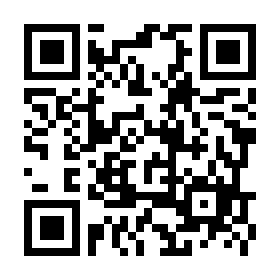 　　　　　　　　　　　　　　　　　　　　　　　　　　　　　　【入力ﾌｫｰﾑ二次元ｺｰﾄﾞ】会費納入方法についてお知らせください。７月３１日（月）までに、下記１～３のいずれかに〇と必要事項をご記入の上ＦＡＸまたはＥ－Ｍａｉｌ、あるいは入力フォームによりご回答をお願いします。※この様式は本会ホームページの『お知らせ』からダウンロードもできます。記１　お振込（ご希望の金融機関に〇をつけてください。）【お振込予定日　　　月　　日（　　）頃】※分かればお知らせください。※領収書及び会員章は後日お届けします。２　本会職員が受取りに伺う（取りに来てほしい）　　　本会からの受取（訪問）希望日時をお知らせください。・　　月　　日（　　）　　：　　頃・その他（例；〇月〇日以降いつでも可、電話等で別途連絡調整希望など ）３　本会にご持参いただく（持っていきます）　　　　ご来所予定日時をお知らせください。・　　月　　日（　　）　　：　　頃・その他（例；〇月〇日以降いつでも可、電話等で別途連絡調整希望など ）　法人・事業所についてお知らせください。　・※項目を広報紙へ掲載させていただきます。・広報紙への掲載を希望されない場合は、事務局までご連絡ください。金融機関名支店種類口座番号口座名義三菱ＵＦＪ銀行弥富普通1016217社会福祉法人　弥富市社会福祉協議会　会長　八木　春美あいち海部農協十四山普通72084社会福祉法人　弥富市社会福祉協議会　会長　八木　春美桑名三重信用金庫弥富普通1250208社会福祉法人　弥富市社会福祉協議会　理事長　八木　春美※法人・事業所名；※法人・事業所名；※住所　〒※住所　〒※ＴＥＬ；ＦＡＸ；ご担当者氏名；ご担当者所属部署；※企業PRコメント（22文字以内）※企業PRコメント（22文字以内）